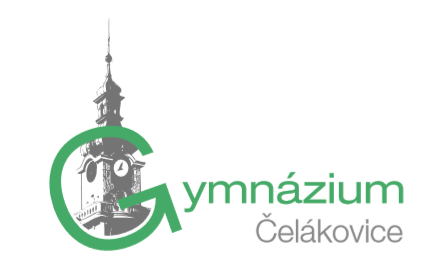 ZÁPIS Z 1. ZASEDÁNÍ ŠKOLNÍHO PARLAMENTU Datum konání: 27. září 2022Projednané body:Představení zástupců pedagogického sboru (Lusková, Černá)Představení zástupců třídVyjádření představ a očekávání o fungování, smyslu a podstatě školního parlamentu Převzetí záštity nad akcí - Suit –up day Zástupci by měli dostat prostor při třídnických hodinách, aby mohli přednést zprávy ze školního parlamentu Příprava akce – Imatrikulace (společné téma – Cesta kolem světa), 22. 11. 2022 KD ČelákoviceProsba III.A+7.A – turistický kurz 